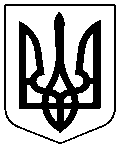 ПАВЛОГРАДСЬКА МІСЬКА РАДАВИКОНАВЧИЙ КОМІТЕТР І Ш Е Н Н Я02.04.2020р.                          м. Павлоград		           		№ 249Про призначення керівника робіт з ліквідації наслідків надзвичайної ситуаціїВідповідно до  ст. 38, ст.40  Закону України „Про місцеве самоврядування в Україні”, статей 75, 76 Кодексу цивільного захисту України, постанови Кабінету Міністрів України від 11.03.2020 року  № 211 «Про запобігання поширенню на території України коронавірусу COVID-19» (зі змінами), розпорядження Кабінету Міністрів України від 03.02.2020 року №93-р «Про заходи щодо запобігання занесенню і поширенню на території України гострої респіраторної хвороби, спричиненої коронавірусом 2019-nCoV», наказу МВС України від 20 грудня 2014 року №1406 «Про затвердження Положення про штаб з ліквідації наслідків надзвичайної ситуації та видів оперативно-технічної і звітної документації штабу з ліквідації наслідків надзвичайної ситуації», з метою безпосереднього управління невідкладними роботами з ліквідації наслідків медико-біологічної надзвичайної ситуації, пов’язаної з поширенням коронавірусної хвороби COVID-19, виконавчий комітет міської радиВ И Р І Ш И В :Призначити керівником робіт з ліквідації наслідків медико-біологічної надзвичайної ситуації, пов’язаної з поширенням коронавірусної хвороби COVID-19, заступника міського голови з питань діяльності виконавчих органів ради Радіонова О.М.Керівнику робіт з ліквідації наслідків медико-біологічної надзвичайної ситуації, пов’язаної з поширенням коронавірусної хвороби COVID-19, Радіонову О.М. утворити штаб з ліквідації наслідків надзвичайної ситуації та призначити його персональний склад.	 3. Координацію роботи по виконанню цього рішення покласти на відділ з питань надзвичайних ситуацій та цивільного захисту населення Павлоградської міської ради (Белякін), контроль залишаю за собою.Міський голова								А.О. Вершина